VALMENTAJAN KÄYTÄNNÖSSÄ OPPIMISEN TUKIValmentaja oppii valmentaessaan, jos hän:osaa arvioida omaa toimintaansaosaa arvioida muutostarpeitaomaa tietopohjaa, joilla voi perustella valintojaansaa palautettasaa erilaisia kokemuksia valmennuksestaValmentajakoulutus (ja muukin koulutus) antaa eväitä käytännössä oppimiseen.  Olennaista tehokkaan ja hyvän oppimisen kannalta on viedä opittuja asioita aktiivisesti käytäntöön.  Käytännön kokemukset ja niistä oppiminen ovat myös tärkeitä, että tulevissa koulutuksista saisi mahdollisimman paljon irti.Kokemusten kautta oppimista tukemaan on kehitetty ”kokemuskortit”, joiden ajatuksena on konkretisoida sitä, millaisia kokemuksia valmentajan polulla täytyisi tulla ja tehdä näkyväksi valmentajan polkua kokonaisuutena, joka koostuu käytännön valmentamisesta ja kouluttautumisesta.Tämä materiaali on tarkoitettu koulutusten järjestäjille, jotka voivat sitä muuntaa omiin koulutuksiin sopivaksi. Olennaista on, että tehtävät ja niiden antotapa tukisivat valmentajan omaa sisäistä motivaatiota:Pätevyyden kokemus: Osa tehtävistä/kokemuksista helpohkosti toteutettavia. On tärkeää, että tehtävissä ja kokemuksissa on myös haastetta.Tehtävissä/kokemuksissa voi olla jo ikään kuin seuraavan koulutustason juttuja.  Niistä voi mainita tehtävän annossa. Se, että on jo ”menossa” seuraavalla tasolla, voi olla motivoivaa koulutukseen hakeutumisen kannalta.Autonomia:	Tehtävissä voisi olla valinnaisuutta Voi olla hyväkin, jos tehtäviä ei varsinaisesti kontrolloida, mutta kokemuksiin on hyvä palata seuraavan koulutuksen kuluessa.YhteenkuuluvuusOsa tehtävistä on hyvä olla sellaisia, jotka vahvistavat valmentajan lähiverkostoaVarsinkin aloittelevalle valmentajalle voi olla tärkeää motivoida, että yksinkertaisiltakin kuulostavat asiat ovat samoja, joita menestyvät huippuvalmentajatkin tekevät.  ALOITTELEVA VALMENTAJAAloittelevan valmentajan kokemuskalenteri on tehty Valmennusosaamisen työpajassa.  On tärkeää tehdä näkyväksi valmentajan perustyötä ja yksinkertaisia, helposti saavutettavia kokemuksia.  Näin ruokitaan valmentajan pätevyyden tunnetta ja ymmärrystä siitä, että perusasioiden hoitaminen hyvin on tärkeää – kaikille valmentajille.  Kokemuskalenterin jako kalenterivuoteen kertoo jatkuvasta oppimisesta, jonka toivotaan tulevan normaali käytännöksi valmentajan arjessa. Toisaalta halutaan myös viestiä siitä, ettei koulutuksia kannata käydä ihan peräkkäin, vaan viedä opittua käytäntöön koulutusten välissä.Aloittelevan valmentajan kokemuskalenterin asiat voivat sopia VOK 1 tason jälkeen tai lajiliiton erilaisten ohjaajakoulutusten tai tekniikkakoulujen jälkeen.  Siihen voi myös lisätä lajispesifejä kokemuksia.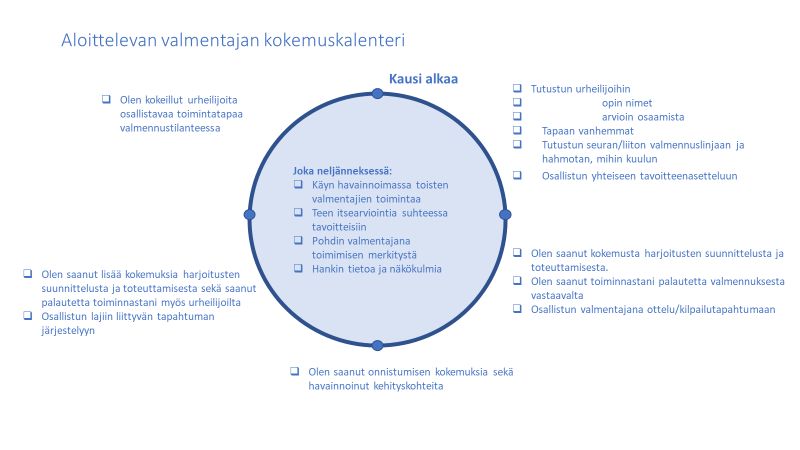 Aloittelevan valmentajan tai VOK 1-tason jälkeen voi laittaa myös seuraavanlaisia kokemustavoitteita:Toisten harjoitusten havainnointiin voi antaa tarkkailutehtäviä, jotka liittyvät käydyn koulutuksen sisältöihin, esim. harjoituksen rakenteeseen ilmapiiriin, osallistamiseen, kysymyksiin liittyen.Oman harjoituksen tai kilpailutapahtuman videointi ja tarkkailutehtäviä sen arviointiin.Oman liiton netissä olevaan materiaaliin tutustuminen. Tai vastaavasti esim. Terve Urheilija-sivustoon tms.Kokemuksia omaehtoisen harjoittelun tukemiseksi.Kokemuksia vanhempien osallistamisesta.Podcastin tai nettiluennot tms. kuuntelu/katselu.Keskustelutehtäviä urheilijoiden kanssa.Kokemuksia monilajisuuden mahdollistamisestaVOK 2- KOKEMUSKORTTINämä kokemustavoitteet perustuvat VOK 2-tason osaamistavoitteisiin ja on tarkoitettu valmentajan oppimisen tueksi VOK 2-tason jälkeen.  Lajiliitto voi muokata näistä itselleen sopivat ja lisätä esimerkiksi lajiin liittyviä kokemustavoitteita.  Korttiin voi lisätä valinnaisuutta – valmentaja voi valita annetuista vaihtoehdoista X kohtaa.  Kokemukset on ryhmitelty suomalaisen valmennusosaamisen mallin mukaan.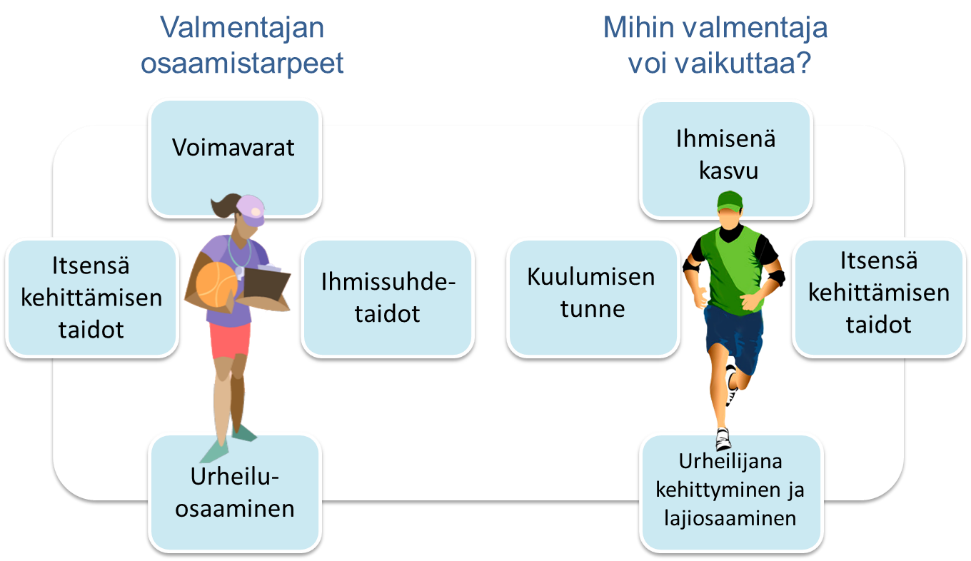 Valmentajan VoimavaratOmasta jaksamisesta huolehtiminen: Olen kehittänyt ajankäyttöäni. Perustuen arvioon tai seurantaan ajankäytöstä, valitse yksi muutoskohde, joka lisää voimavarojasi.  Ovatko työ, vapaa-aika, lepo ja ravinto sekä läheisten ihmisten kanssa käytetty aika tasapainossa.  Mitkä asiat omassa jaksamisessa voit tehdä kultamitali tasolla?  Tee ja toteuta suunnitelma yhteen kehittämiskohteeseen.Oma verkosto: Olen laajentanut valmennukseen liittyvää verkostoani. Arvioi omaa valmennukseen liittyvää verkostoa. Mitä osaamista tarvitsisit verkostoon lisää. Laajenna verkostoasi niin, että se auttaa sinua paremmin valmennustyössä.IhmissuhdetaidotOlen kuvannut videolle valmennustilanteen/tilanteita ja arvioinut omia vuorovaikutustaitojaniOlen kokeillut aktiivisen kuuntelun taitoja todellisessa vuorovaikutustilanteessa ja arvioinut tilannettaOlen auttanut urheilijaa ratkomaan harjoitteluun tai kilpailemiseen liittyvää haastettaOlen arvioinut toimintaani eettisessä ongelmatilanteessa ja keskustellut siitä vertaisvalmentajan kanssa.Olen auttanut urheilijaani vuorovaikutustaitojen oppimisessaOlen auttanut urheilijaa pelko- tai epävarmuustilanteessaOlen haastanut urheilijaa ottamaan vastuuta omasta toiminnastaanUrheiluosaaminenOlen kokeillut uusia toimintatapoja urheilijoiden oppimisen auttamiseksiOlen arvioinut jaksosuunnitelmani toteutumista ja onnistumista urheilijan kanssa yhdessäOlen tehnyt perusteltuja muutoksia suunnitelmaan urheilijan tilanteen mukaanOlen analysoinut urheilijan kanssa yhdessä urheilijan tekniikkaa ja etsinyt mahdollisten virheiden syitä ja perusteltuja ratkaisuja niiden korjaamiseksiOlen arvioinut opetustyyliäni ja pyytänyt palautetta siitäOlen seurannut toisen lajin valmentajan toimintaaOlen pohtinut lajini perinteisten harjoitusmenetelmien perusteitaOlen arvioinut toimintaani kilpailuissa ja pyytänyt palautetta siitäOlen kokeillut uusia tapoja opettaaOlen seurannut urheilijan kehittymistä mittareiden tai testien avullaOlen mahdollistanut urheilijan muidenkin lajien harrastamisen, mikäli urheilija niin haluaaItsensä kehittämisen taidotOlen panostanut oman kehittymishaasteeni kehittämiseenOlen seurannut lajini huippujen harjoittelua ja kilpailuaOlen perehtynyt uuteen tutkimustietoon lajistani tai valmennuksesta yleensäOlen haastanut omia toimintatapojani valmennuksessa ja kokeillut uusia tapoja toimiaUrheilijan kuulumisen tunne:Seuraan sitä, huomioinko kaikki urheilijat säännöllisesti kysymällä kuulumisia.Olen osallistanut urheilijoita ryhmähengen ja ilmapiirin luomiseen.Olen kysynyt urheilijoiden ajatuksia kuuluvuuden tunteen kehittämiseksi ja toteuttanut niitä yhdessä urheilijoiden kanssaOlen innostanut urheilijoita rakastumaan lajiinsa (seuraamaan lajia, ottamaan itse selvää lajista, kertonut lajista ja tapahtumista, vieden urheilijoita lajin tapahtumiin…)Olen pohtinut mitkä asiat tekevät urheilijoilleni toiminnasta merkityksellisenUrheilijan ihmisenä kasvuOlemme keskustelleet positiivisesta minäkuvasta ja terveestä itse arvostuksesta Olemme keskustelleet yhdessä lajikulttuuriin kuuluvista pelisäännöistä ja urheilun etiikastaOlemme keskustelleet muiden ihmisten kunnioittamisesta ja arvostamisesta - jokainen on erilainen Olemme yhdessä pohtineet, mitä tarkoittaa vastuun ottaminenOlen antanut palautetta omatoimisuuden toteuttamisestaOlemme keskustelleet, mitä urheilijaksi kasvaminen tarkoittaa; millaista on urheilijan arki?Olen hyödyntänyt esikuvia, esim. urheilijavieraitaKunnioitan ja kannustan myös urheilun ulkopuoliseen kehittymiseen mm. opiskeluun ja työssä jaksamiseen sekä kunnioitan perhearkea ja yksilöllisiä valintojaVOK 3, VAT, Veat  KOKEMUSKORTTI  (AMMATTIVALMENTAJAN/HUIPPUVALMENTAJAN)Vaikka tässä vaiheessa valmentajan polkua ei enää käyttäisi kokemuskorttia kuten aikaisemmin, niin kuvatun laisia asioita vois ottaa keskusteluun valmentajien kanssa.  Valmentajalla voi olla käsitys, että vain hän kokee tietynlaisia vastoinkäymisiä tai ongelmia, jolloin keskustelu valmentajan työssä vastaantulevista negatiivisisitakin kokemuksista on tarpeellista.Valmentajan voimavaratOlen kehittänyt valmennustiimin toimintaa yhdessä tiimin kanssaOlen saanut valmennusverkostoon uusia ihmisiä, joista on apua valmennuksessaOlen seurannut omaa lepoa ja palautumista ja tehnyt ratkaisuja oman jaksamisen edistämiseksiOlen saanut apua mentorilta tai tutoriltaOlen toiminut kovassa painetilanteessa sinnikkäästiIhmissuhdetaidotOlen arvioinut esiintymistäni mediassaOlen toiminut itse esimerkkinä ihmissuhdetaidoissaOlen rakentanut myönteisen julkisuuskuvanUrheiluosaaminenOlen arvioinut valmennussuunnitelmaa yhdessä tiimin ja urheilija kanssaOlen tehnyt perusteltuja muutoksia valmennussuunnitelmaanOlen kehitellyt valmennukseen ja kilpailemiseen asioita, jotka tuovat edelläkävijyyttäOlen löytänyt urheilijan kanssa ratkaisun johonkin urheilijan haasteeseen Olen huomioinut vammojen ennaltaehkäisyn harjoitussuunnitelmissa Olen auttanut urheilijaa kuntoutumaan sairauden tai vamman jälkeenOlen toiminut huippu-urheilun toimintaympäristössäOlen seurannut lajini kansainvälisten huippujen kilpailuja ja harjoitteluaOlen perehtynyt viimeisimpään tutkimustietoon valmennuksesta tai lajistaniOlen valmentanut kansainvälisellä tasollaOlen auttanut urheilijaa saavuttamaan parhaan mahdollisen tuloksenOlen luonut huippu-urheilun ympäristön ja toimintakulttuurinOlen erottanut olennaiset voittoon tarvittavat asiatOlen luonut huippu-urheilukulttuuriaOlen ottanut harkittuja riskejäItsenä kehittämisen taidotOlen muuttanut omaa toimintaani palautteen perusteellaOn luonut ja "myynyt" vision ja suunnitelman huippua kohtiOn ylittänyt esteitä saavuttaakseen vision tavoitteet